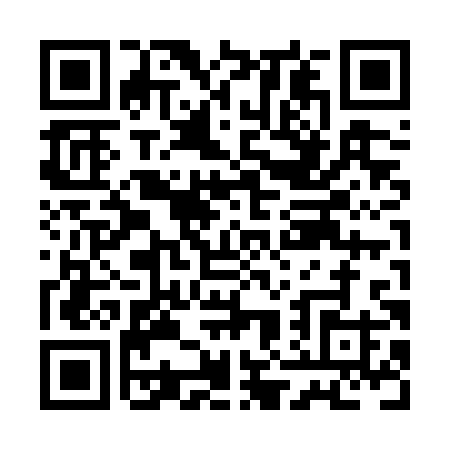 Prayer times for Askwataskupich, Quebec, CanadaWed 1 May 2024 - Fri 31 May 2024High Latitude Method: Angle Based RulePrayer Calculation Method: Islamic Society of North AmericaAsar Calculation Method: HanafiPrayer times provided by https://www.salahtimes.comDateDayFajrSunriseDhuhrAsrMaghribIsha1Wed2:414:4612:355:508:2610:312Thu2:394:4312:355:518:2810:323Fri2:384:4112:355:538:3010:334Sat2:374:3812:355:548:3310:345Sun2:364:3612:355:558:3510:356Mon2:354:3412:355:578:3710:367Tue2:334:3212:355:588:3910:378Wed2:324:2912:355:598:4110:389Thu2:314:2712:356:008:4310:3910Fri2:304:2512:356:018:4510:4011Sat2:294:2312:356:038:4810:4112Sun2:284:2112:356:048:5010:4213Mon2:274:1812:356:058:5210:4314Tue2:264:1612:356:068:5410:4415Wed2:254:1412:356:078:5610:4516Thu2:244:1212:356:088:5810:4617Fri2:234:1112:356:109:0010:4718Sat2:224:0912:356:119:0210:4819Sun2:214:0712:356:129:0410:4920Mon2:204:0512:356:139:0610:5021Tue2:194:0312:356:149:0810:5122Wed2:184:0112:356:159:0910:5223Thu2:184:0012:356:169:1110:5324Fri2:173:5812:356:179:1310:5425Sat2:163:5712:356:189:1510:5526Sun2:153:5512:356:199:1710:5627Mon2:153:5412:356:209:1810:5728Tue2:143:5212:366:219:2010:5829Wed2:133:5112:366:219:2110:5930Thu2:133:4912:366:229:2311:0031Fri2:123:4812:366:239:2511:00